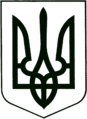 УКРАЇНА
МОГИЛІВ-ПОДІЛЬСЬКА МІСЬКА РАДА
ВІННИЦЬКОЇ ОБЛАСТІВИКОНАВЧИЙ КОМІТЕТ                                                           РІШЕННЯ №332Від 06.11.2023р.                                              м. Могилів-ПодільськийПро видачу дубліката свідоцтва про право власності на житло          Керуючись ст. 30 Закону України «Про місцеве самоврядування в Україні», ст.ст. 6, 8 Закону України «Про приватизацію державного житлового фонду», Положенням Державного комітету України по житлово-комунальному господарству від 15.09.1992р. №56 «Про порядок передачі квартир (будинків) у приватну власність громадян», у відповідності з роз’ясненням наданим у листі Державної реєстраційної служби України від 15.01.2013р. №12-06-15-13 «Щодо видачі дублікатів втрачених або зіпсованих документів», розглянувши заяву гр. ________________________ від ___________р. №___________ про видачу дубліката свідоцтва про право власності на житло, -виконком міської ради ВИРІШИВ:1. Оформити та видати заявнику дублікат свідоцтва про право власності на житло:- на квартиру №__ по вул. ___________, ___ у м. Могилеві-Подільському   Вінницької області, виданий на підставі розпорядження бюро по   приватизації державного житлового фонду від __________р. №_______ -   гр. __________________.   	2. Головному спеціалісту з житлових питань відділу комунального майна управління житлово-комунального господарства міської ради Кушніру П.П. здійснити заходи, передбачені чинним законодавством.          3. Контроль за виконанням даного рішення покласти на заступника міського голови з питань діяльності виконавчих органів Слободянюка М.В..Міський голова                                               Геннадій ГЛУХМАНЮК